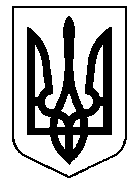 УКРАЇНАМІНІСТЕРСТВО ОСВІТИ І НАУКИДЕПАРТАМЕНТ  ГУМАНІТАРНОЇ ПОЛІТИКИВІННИЦЬКОЇ ОБЛАСНОЇ ДЕРЖАВНОЇ АДМІНІСТРАЦІЇВІННИЦЬКИЙ ДЕРЖАВНИЙ ЦЕНТР ЕСТЕТИЧНОГО ВИХОВАННЯУЧНІВ  ПРОФЕСІЙНО-ТЕХНІЧНИХ  НАВЧАЛЬНИХ  ЗАКЛАДІВ    Н А К А Звід 01 лютого 2021 року                   Вінниця	                                      №  45		Про   підсумки проведення  обласного етапу Всеукраїнського огляду музеїв при закладах професійної (професійно-технічної) освітиу 2021-2022 навчальному році          На виконання листа Міністерства освіти і науки  України  від                       04.10.2021 року  № 4/827-21 «Про проведення Всеукраїнського огляду музеїв при закладах освіти», наказу Департаменту гуманітарної політики Вінницької обласної державної адміністрації від 08.10.2021 року №752 «Про проведення обласного огляду музеїв при закладах освіти» та наказу Вінницького державного центру естетичного виховання учнів ПТНЗ від 29.10.2021 № 178,  з метою удосконалення діяльності музеїв при закладах  професійної (професійно-технічної) освіти, підвищення їх ролі  як осередків освіти, стимулювання й підтримки їхньої діяльності, приведення експозицій музеїв у відповідність до вимог  законодавства щодо декомунізації суспільного життя, оновлення діючих експозицій музеїв, з жовтня 2021року по січень 2022 року було проведено обласний етап Всеукраїнського огляду музеїв при закладах професійної  (професійно-технічної) освіти.В ході проведення огляду реалізовувались головні завдання:удосконалення патріотичної, краєзнавчої, пошукової, дослідницької роботи музеїв;вивчення діяльності музеїв з питань охорони пам’яток історії, культури та природи;визначення кращих музеїв та заохочення їх діяльності;популяризація діяльності музеїв та підвищення їх ролі в освітньому процесі навчального закладу;приведення змісту експозицій до вимог Законів України щодо декомунізації суспільного життя.В профільній класифікації переважають історичні та етнографічні музеї.  1.За результатами огляду встановлено, що  станом на 1 лютого                   2022 року при закладах професійної (професійно-технічної) освіти  працює                       10 музеїв, серед яких:  історичні – 5;історико-краєзнавчі – 1;історико-етнографічні – 2;технічні – 1;етнографічні – 1.Зокрема:Зразковий музей «Музей Почесних громадян м. Вінниці» при ДНЗ «Вінницький центр професійно-технічної освіти технологій та дизайну» (історичний профіль);Зразковий музей «Історія родини – в історії країни» при ДПТНЗ «Вінницьке вище професійне училище сфери послуг»  (історико-краєзнавчий профіль);Зразковий музей «Музей історії училища» при ДПТНЗ «Вінницьке міжрегіональне вище професійне училище» (історичний профіль);«Музей радіотехніки» при ДПТНЗ «Вінницьке міжрегіональне вище професійне училище»  (технічний профіль);«Музей народознавства» при ДПТНЗ «Вінницьке міжрегіональне вище професійне училище» (етнографічний профіль);музей «Браїлівський професійний навчальний заклад»  при ДНЗ «Браїлівський професійний ліцей» (історичний профіль);музей «Славетний земляк – Р.Я.Малиновський» при ДПТНЗ  «Гніванський професійний ліцей» (історичний профіль);музей «Історія училища» при ДО «Заболотненське вище професійне училище № 31» (історико-ентографічний профіль);«Історико-етнографічний музей» при ДНЗ «Вінницький центр професійно-технічної освіти переробної промисловості» (історико-етнографічний профіль);музей «Історія училища в контексті розвитку залізниці» при ДПТНЗ «Козятинське міжрегіональне вище професійне училище залізничного транспорту» (історичний профіль).        Три музеї  із зазначеного вище переліку  мають звання «Зразковий музей», а саме:Зразковий музей «Музей Почесних громадян м. Вінниці» при ДНЗ «Вінницький центр професійно-технічної освіти технологій та дизайну» (звання присвоєно 25.07. 2008 р.);Зразковий музей «Історія родини – в історії країни» при ДПТНЗ «Вінницьке вище професійне училище сфери послуг»  (звання присвоєно 21.04.2017 р.);Зразковий музей «Музей історії училища» при ДПТНЗ «Вінницьке міжрегіональне вище професійне училище» (звання присвоєно 21.04.2017 р.).         Огляд показав, що музеї при  закладах професійної (професійно-технічної) освіти є осередками освітньої роботи, які сприяють формуванню у молодого покоління національної свідомості, любові до рідної землі, свого народу, забезпеченню єдності поколінь і призначені для вивчення, збереження та використання пам’яток природи, матеріальної і духовної культури. Музеї взаємодіють з державними, науковими, громадськими та іншими зацікавленими установами. У фондових колекціях музеїв є оригінальні пам’ятки історії, культури і природи, які мають наукову, історичну, художню чи іншу культурну цінність, і зберігаються у фондах музею.    Упродовж останніх років керівниками музеїв та директорами закладів професійної (професійно-технічної) освіти було проведено роботу щодо приведення змісту експозицій  у відповідність до вимог Законів України щодоаадекомунізації суспільного життя, згідно з Рекомендаціями МОН України «Про перегляд підходів з організації діяльності музеїв історичного профілю» (лист МОН України від 22.05.2015 №1/9-255); приведення аналізу змісту оглядових та тематичних екскурсій   музеїв у відповідність головному призначенню  музею: об’єктивно висвітлювати події, факти, діяльність історичних постатей тощо, зміни у цьому контексті назв музеїв.      Так, наприклад, музей при ДПТНЗ  «Гніванський професійний ліцей» імені двічі Героя Радянського Союзу Р.Я.Малиновського було перейменовано у музей «Славетний земляк – Р.Я.Малиновський» (наказ закладу про перейменування  №93 від 16.06.2017 р.).          Також зазначимо, що відповідно до Закону України    «Про засудження комуністичного  та націонал-соціалістичного (нацистського) тоталітарних режимів в Україні та заборону пропаганди їхньої символіки» із змінами і доповненнями, внесеними від 14 липня 2015 року N 595-УІІІ, від 13 березня 2018 року N 2325-УІІІ,  та  у зв’язку з тим, що експонати деяких музеїв втратили свою актуальність та не є формою виховної роботи  з питань національно-патріотичного виховання здобувачів освіти, прийнято рішення про закриття деяких музеїв,  а саме:Музей Вінницького (Чернівецького) військово-піхотного училища (при ДНЗ «Центр професійно-технічної освіти №1 м. Вінниці»)  (наказ закладу №303 від 10.10.2018 р.);        Музей «Історія ліцею»  (при Теплицькому професійному аграрному ліцеї) (наказ закладу №303 від 22.11.2016 р.).Вжито заходів щодо збереження музейних експонатів даних музеїв, а саме: найважливіші експонати передано  до Вінницького обласного історико-краєзнавчого музею (після закриття музею Вінницького (Чернівецького) військово-піхотного училища),  та  «Музею історії та етнографії Тепличчини» після закриття музею «Історія ліцею»  (при Теплицькому професійному аграрному ліцеї).    Слід зазначити, що серед здобувачів освіти значно зріс інтерес до вивчення подій, присвячених подвигу воїнів – учасників Операції Об’єднаних Сил, що описують сучасні події  відсічі та стримування збройної агресії  РФ у Донецькій та Луганській областях. Тому з метою возвеличення героїзму та мужності захисників України; підтримки й пропагування цілісної загальнодержавної політики національно-патріотичного виховання; сприяння  розвитку новітніх форм просвітницької роботи, інформування про героїчні вчинки випускників, які виступили на захист незалежності та територіальної цілісності України, а також вшанування  пам’яті загиблих під час проведення бойових дій, у всіх музеях при ЗП(ПТ)О створено стенди та експозиції з представленням інформації про учасників ООС (АТО), волонтерів та громадян,  які зробили значний внесок у зміцнення обороноздатності України.Також в усіх музеях закладів професійної (професійно-технічної) освіти області особлива увага приділялася проведенню виховних заходів, спрямованих на залучення учнівської молоді до активної діяльності з вивчення історії рідного краю; виховання любові до України, поваги до народних звичаїв, традицій, духовних і культурних цінностей українського народу; вшанування подвигу та героїзму  захисників української державності.Центром освітньої роботи здобувачів ЗП (ПТ)О Вінниччини  став Народний, Зразковий музей «Музей Почесних громадян м. Вінниці» при ДНЗ «Вінницький центр професійно-технічної освіти технологій та дизайну» (керівник Петров Д.В.), який є унікальним на теренах України, адже вміщує інформацію про всіх 34 почесних громадян конкретного населеного пункту. Цей музей розповідає про історію біографіями особистостей. Музей проводить змістовну науково-освітню роботу, його експозиції постійно поповнюються новими документами, фотографіями, особистими речами почесних громадян; систематично проходять заходи героїко-патріотичного виховання, серед яких, наприклад: «Небо починається з землі», присвячені Ю.О. Гагаріну та                  Г.Т. Береговому; «За покликання розуму і серця» з нагоди річниці від дня народження В.Д. Білика; «Життя віддане людям»,  присвячений річниці від дня народження С.П. Бєлканії, учасника вінницького антифашистського підпілля у роки війни, хірурга-науковця, заслуженого лікаря України  та інших. На особливу увагу заслуговує робота  Зразкового музею «Історія  родини – в історії країни» при ДПТНЗ «Вінницьке вище професійне училище сфери послуг» (керівник Левченко Б.О.), який налічує чимало експозиційних розділів. Цінним у музеї є наявність оригінальних експонатів в розділі «Стилізована українська хата», в якому представлено предмети побуту і домашнього вжитку селян кінця ХІХ початку ХХ століття. Родзинкою є створення віртуального музею, який розміщено на сайті навчального закладу, та  електронна «Книга пам’яті». У музеї постійно проводиться просвітницька робота: екскурсії для учнів та гостей навчального закладу, навчальні заняття, лекції, виховні заходи. На базі музею плідно працює історико-краєзнавчий гурток. Його  учасники систематично проводять науково-дослідницьку роботу та є неодноразовими переможцями обласних та Всеукраїнських краєзнавчих акцій, конкурсів, експедицій. Цікава робота проводиться і в  Зразковому музеї «Музей історії училища» при ДПТНЗ «Вінницьке міжрегіональне вище професійне училище» (керівник Вижга М.В.),  експозиція якого побудована з урахуванням ідей спадкоємності в розвитку  навчального закладу, аналізу досягнутого і прогнозування  перспектив, підкреслює нерозривний зв'язок історії училища з історією міста Вінниці. У музеї зберігаються  цінні експонати: світлини           40-50-х років про навчальний заклад, альбоми, подарунки, кубки, нагороди різних років. Тут здобувачі освіти можуть прожити історію училища – від ремісничого до Флагмана освіти. Музей відіграє значну роль у навчально-виховній роботі закладу. В музеї систематично проводяться екскурсії,  інформаційно-просвітницькі заходи, організовуються зустрічі, активно проводиться пошукова робота, за результатами якої фонди поповнюються новими матеріалами. В скарбничці музею «Історико-етнографічний музей» при ДНЗ «Вінницький центр професійно-технічної освіти переробної промисловості» (керівник Шевчук Т.М.) налічується чимало цікавих експонатів. Експозиція музею складається з двох частин. В етнографічній частині цікаво представлені розділи: Гончарство, Покуть, Рушники, Ткацтво. Історична частина презентує історію навчального закладу від початку заснування школи фабрично-заводського навчання при Вінницькому м'ясокомбінаті (1955 р.) до сучасного етапу включно. Цікавим для відвідувачів є музей «Історія училища в контексті розвитку залізниці», що працює при ДПТНЗ «Козятинське міжрегіональне вище професійне училище залізничного транспорту» (керівник Ходюк Н.В.). У музеї зберігаються матеріали,  що стосуються історії та сьогодення навчального закладу. Серед експонатів – фотографії, карти, схеми, макети,  документи, знаки розрізнення, нагороди, форма одягу залізничників різних часів та інша залізнична атрибутика.Музей налічує чимало цікавих розділів, зокрема:  «Етапи розвитку залізничного транспорту», «Заснування училища: училище в 20-30 роки», «Роки Другої світової війни», «Освіта без кордонів», «Нагороди Укрзалізниці», «Історія знаків та форми одягу залізничників» (1830 р. - початок XXI ст.), «Керівники Південно-Західної залізниці», «Випускники училища – учасники АТО» та ін. Музей «Славетний земляк – Р.Я. Малиновський» при ДПТНЗ  «Гніванський професійний ліцей» (керівник Чорноус І.М.) відзначається організацією дослідницько-пошукової роботи,  за результатами якої створено стенд про жителів міста Гнівань, учасників АТО «Хоробрі серця»; організовувались інформаційно-просвітницькі заходи, серед яких: зустріч з народознавцем Ковалем О. І.,  тематичний вечір за участю поетеси, члена Національної спілки письменників України у Вінницькій області         Блонської С.І. тощо.Музей «Браїлівський професійний навчальний заклад», що працює при ДНЗ «Браїлівський професійний ліцей» (керівник Бомк М.А.). Вирізняється унікальними експонатами, серед яких є діючі моделі теплової електростанції, гідроелектростанції, апарата електроіскрового оброблення металів та інші, які виготовлені учнями закладу під керівництвом педагогів. Музей «Історія училища» при  ДО «Заболотненське вище професійне училище № 31 ім. Д.К. Заболотного» (керівник Руда І.В.).  Особливістю музею є те, що в ньому тісно пов'язані між собою історія населеного пункту та розвитку навчального закладу. Історико-краєзнавчий матеріал систематизований в експозиції: «Історія села Заболотне»; «Народні звичаї та обряди»; «Розвиток народних промислів (знаряддя праці та побутові речі давнини)»; «Життя та діяльність  Д. К. Заболотного»; «З історії Заболотненського ВП У № 31». Матеріали музею широко використовуються в  освітньому процесі.Музей ретротехніки при ДПТНЗ «Вінницьке міжрегіональне вище професійне училище» (керівник Вижга М.В.) було відкрито 2014 року  до відзначення 70-ї  річниці з дня заснування училища. Відкриттю музею передувала велика і багаторічна робота щодо збирання експонатів. Так, у ретромузеї знайшли своє друге життя телефонні апарати різних моделей і років виготовлення; комутатор, фільмоскоп-проектор; перша модель електронної записної книжки; різні моделі радіоприймачів, друкарських машинок та ін. Матеріали  музею широко використовуються  не тільки під час позакласних занять, але й на уроках  історії, електротехніки, культурології тощо. Поряд з цим, в музеї діє група екскурсоводів з числа учнів навчального закладу, щорічно для учнів першого курсу та їх батьків проводиться  «Родинна екскурсія».  Упродовж багатьох років «Музей народознавства» при ДПТНЗ «Вінницьке міжрегіональне вище професійне училище» (керівник                    Вижга М.В.). Експозиція музею складається з розділів: «Український побут», «Національний побут», «Народна іграшка», «Обрядові речі», «Декоративно-прикладне мистецтво». В музеї проводяться різноманітні позаурочні заходи, серед яких:  майстер-клас з виготовлення ляльки-мотанки, «Андріївські вечорниці»,   віншування різдвяних свят учасниками вокального колективу. Члени ради музею проводять тематичні екскурсії та готують учнів-екскурсоводів.Музеї багатьох навчальних закладів стали справжніми методичними центрами поширення кращого досвіду новітніх методів організації освітнього процесу. Результати огляду свідчать про те, що музеї при професійно-технічних навчальних закладах мають значні фондові колекції, поновлені експозиції, на базі яких проводиться велика робота щодо залучення учнівської молоді до вивчення та збереження  історико-культурної спадщини українського народу, природи рідного краю; здійснюється національно-патріотичне виховання учнівської молоді.В ході огляду було виявлено окремі недоліки у розвитку музейної діяльності, зокрема: в деяких музеях слабка матеріально-технічна база і недостатні площі для розміщення експозицій; недостатній взаємозв’язок із фахівцями державних музеїв, архівів; час вимагає відкриття музеїв у тих закладах професійної (професійно-технічної) освіти, де вони відсутні. Виходячи з вищезазначеного,НАКАЗУЮ:        1. Роботу щодо проведення обласного етапу Всеукраїнського огляду музеїв  при  ЗП(ПТ)О області  вважати задовільною.        2. Визнати кращим досвід роботи з проведення національно-патріотичного виховання учнівської молоді, вивчення та збереження історико-культурної спадщини українського народу, природи рідного краю у наступних музеях:Зразковому музеї «Музей Почесних громадян м. Вінниці» при ДНЗ «Вінницький центр професійно-технічної освіти технологій та дизайну» (керівник Петров В.Б.);Зразковому музеї «Історія родини – в історії країни» при ДПТНЗ «Вінницьке вище професійне училище сфери послуг» (керівник                   Левченко Б.О.);Зразковому музеї «Музей історії училища» при ДПТНЗ «Вінницьке міжрегіональне вище професійне училище» (керівник Вижга М.В.);«Історико-етнографічному музеї» при ДНЗ «Вінницький центр професійно-технічної освіти    переробної         промисловості»             (керівник Шевчук Т.М.)музеї «Історія училища в контексті розвитку залізниці» при ДПТНЗ «Козятинське міжрегіональне вище професійне училище залізничного транспорту» (керівник Ходюк Н.В.);3.  Директорам  закладів професійної (професійно-технічної) освіти області:3.1. Вжити заходів щодо відкриття музеїв різного профілю у тих навчальних закладах, де вони відсутні.              3.2.Створити умови до перекваліфікації музейних кімнат в музеї, відкрити  кімнати військової слави воїнів-земляків, зокрема щодо інформації про учасників ООС (АТО) та волонтерів.         3.3.Покращити матеріально-технічні бази музеїв та розшити музейні площі.       4. Керівникам музеїв:4.1.Посилити роль музеїв у патріотичному вихованні учнівської молоді.4.2.Активізувати дослідницько-пошукову роботу в музеях та музейних кімнатах.4.3.Приділити увагу поповненню музеїв новими сучасними експонатами.4.4. Розширити взаємозв’язки з державними музеями та архівами.                     4.5.аЗалучати активістів громад, представників громадських організацій до просвітницької діяльності музеїв.4.6. Популяризувати роботу музеїв в засобах масової інформації.5. Методисту  першої категорії  Мартинюк О.М.:    5.1.Здійснювати координацію музеїв при ЗП(ПТ)О області.             5.2. Здійснювати методичний супровід діяльності музеїв при закладах професійної (професійно-технічної) освіти.5.3. Подати підсумкову звітну документацію про проведений огляд музеїв при ЗП(ПТ)О області у Вінницький обласний центр туризму, спорту, краєзнавства та екскурсій. до 01 лютого 2022 року.   6. За організацію роботи музеїв на високому  рівні,  за популяризацію їх діяльності та підвищення їх ролі в освітньому процесі навчальних закладів нагородити грамотами Вінницького державного центру естетичного виховання учнів ПТНЗ наступних керівників музеїв:Петрова Д.В. (ДНЗ «Вінницький центр професійно-технічної освіти технологій та дизайну»);Левченка Б.О. (ДПТНЗ «Вінницьке вище професійне училище сфери послуг»);Вижгу М.В. (ДПТНЗ «Вінницьке міжрегіональне вище професійне училище»);Шевчук Т.М. (ДНЗ «Вінницький центр професійно-технічної освіти переробної промисловості»);Ходюк Н.В. (ДПТНЗ «Козятинське міжрегіональне вище професійне училище залізничного транспорту»).       7. За участь в обласному етапі Всеукраїнського огляду музеїв  оголосити подяку наступним керівникам музеїв при закладах професійної (професійно-технічної) освіти :Чорноус  І.М. (ДПТНЗ «Гніванський професійний ліцей»);Бомк  М.А. (ДНЗ «Браїлівський професійний ліцей»);Рудій І.В. (ДО «Заболотненське вище професійне училище №31»).8. За організацію і проведення  на належному рівні обласного етапу Всеукраїнського огляду музеїв при ЗП(ПТ)О області оголосити подяку методисту першої категорії  Мартинюк О.М.         9. Контроль за виконанням цього наказу  залишаю за собою.Директор Центру	Людмила   МАЗУР З наказом ознайомлена 	О.М.МартинюкПроєкт наказу підготувала Мартинюк О.М.